Střední zdravotnická škola, Karviná, příspěvková organizace Borovského 2315/1, Karviná - Mizerov, 733 01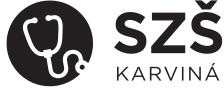 KRITÉRIA HODNOCENÍ MATURITNÍ PRÁCE S OBHAJOBOU*Škálové hodnocení:Převod bodů na klasifikaci:Pokud se prokáže, že žák práci nezpracoval samostatně, bude klasifikován stupněm nedostatečný.Maturitní práce se hodnotí podle následujících kritérií:Maximální počet bodůA.  Hodnocení maturitní práce konzultantem21B.  Hodnocení samostatnosti žáka při tvorba maturitní práce4C.  Hodnocení maturitní práce oponentem21D.  Hodnocení formální stránky práce9E.  Hodnocení obhajoby maturitní práce21A. HODNOCENÍ MATURITNÍ PRÁCE KONZULTANTEMC. HODNOCENÍ MATURITNÍ PRÁCE OPONENTEMA. HODNOCENÍ MATURITNÍ PRÁCE KONZULTANTEMC. HODNOCENÍ MATURITNÍ PRÁCE OPONENTEMKonzultant a oponent hodnotí maturitní práci na základě škálového hodnocení*.Konzultant a oponent hodnotí maturitní práci na základě škálového hodnocení*.Teoretická část:Teoretická část:Stanovení cíle práce.Shoda obsahu práce se zvoleným tématem.Přiměřeně rozsáhlý a ucelený přehled pojmů a dosavadních řešení vztahujících se ke zvolené problematice vycházející z odborných pramenů.Stanovení cíle práce.Shoda obsahu práce se zvoleným tématem.Přiměřeně rozsáhlý a ucelený přehled pojmů a dosavadních řešení vztahujících se ke zvolené problematice vycházející z odborných pramenů.Přidaná hodnota práce (vlastní přínos žáka) – zvolte dle zaměření maturitní prácePřidaná hodnota práce (vlastní přínos žáka) – zvolte dle zaměření maturitní práceVýzkumné šetření (kvantitativní):stanovení vhodného průzkumného problémupoužití vhodných metodzpracování získaných informací, analýza a interpretace výsledkůVýzkumné šetření (kvalitativní):správná formulace problémupoužití vhodných metod (rozhovor, pozorování, kazuistika) pro popis, hledání a zjištění příčin problémuinterpretace výsledkůProdukční činnost:volba vytvářeného produktu (potřebnost, praktická využitelnost, originalita zpracování)náročnost (časová, technologická, materiálová)kvalita zpracování (pečlivost, úplnost, estetická úroveň)Závěr:Závěr:-	Formulace závěrů práce (dosažení či nedosažení cílů práce, hodnotí konkrétní přínos práce)-	Formulace závěrů práce (dosažení či nedosažení cílů práce, hodnotí konkrétní přínos práce)B. HODNOCENÍ SAMOSTATNOSTI ŽÁKAB. HODNOCENÍ SAMOSTATNOSTI ŽÁKAHodnotí konzultant.Hodnotí konzultant.Žák:Bodykonzultuje přiměřeně (3 – 5 konzultací), na konzultace chodí připravenpracuje samostatně, navrhuje řešení a postupy4konzultuje přiměřeně, ale není dostatečně připravenpracuje samostatně, konzultant pomáhá s řešením a postupy3konzultuje nadměrně nebo málo, na konzultace chodí málo připravenpotřebuje vedení, vlastní iniciativa je nízká2konzultuje nedostatečně, není připravenvysoký podíl vedení konzultantem, není iniciativní1nekonzultujenení schopen samostatné práce0D. HODNOCENÍ FORMÁLNÍ STRÁNKY PRÁCEHodnotí Mgr. Karolína Poledníková na základě škálového hodnocení*.-	Dodržení předepsané struktury práce dle Manuálu pro tvorbu maturitní práce na SZŠ Karviná-	Jazyková a stylistická úroveň, dodržování gramatických pravidel-	Uvedení bibliografie (seznam použité literatury) a odkazů dle citační normyE.  HODNOCENÍ OBHAJOBY MATURITNÍ PRÁCEHodnotí všichni členové maturitní komise, výsledný počet bodů je aritmetickým průměrem.-	Počítačová prezentace je gramaticky bezchybná, je názorná a přehledná, obsahuje informace v bodech,odpovídá zásadám správné prezentace.-	Žák dokáže souvisle hovořit na dané téma a dokáže doplňovat komentářem počítačovou prezentaci (vůbec nicnečte, občas nahlédne do poznámek).-	Zobrazení praktické části (grafy, fotografie, tabulky, videa...) je přehledné a odpovídá zásadám správnéprezentace.-	Podíl prezentace teoretické a praktické části je vyrovnaný, odpovídá rozsahu jednotlivých částí.-	Žák dodržel časový limit na obhajobu práce (min. 5 minut zůstalo na diskuzi).-	Žák reaguje na připravené otázky položené vedoucím práce a oponentem.-	Žák reaguje na doplňovací otázky položené komisí, které vyplynou z prezentace.3 bodyvýborné2 bodyvelmi dobré1 boddobré0 bodůnevyhovujícíMaximální celkový počet bodů:7676 – 66 bodů65 – 55 bodů54 – 39 bodů38 – 27 bodů26 – 0 bodůvýbornýchvalitebnýdobrýdostatečnýnedostatečný